РАСПОРЯЖЕНИЕ05.03.2019                                                                                                          № 12О безаварийном  пропуске весеннего половодья 2019 года на территории сельского поселения Уршакский сельсовет муниципального района Аургазинский район          В соответствии с Планом мероприятий по безавари  	В соответствии с распоряжением Главы администрации муниципального района Аургазинский район Республик Башкортостан от 28 февраля 2019 года № 78-р, в целях  предупреждения возникновения чрезвычайных  ситуаций  и  обеспечения безаварийного пропуска весеннего  половодья  на территории сельского поселения Уршакский сельсовет в 2019 году:   	1. По согласованию с заинтересованными организациями и учреждениями утвердить   состав   противопаводковой    комиссии   сельского   поселения согласно приложению № 1 к настоящему распоряжению.         2. Утвердить прилагаемый План  мероприятий по безаварийному пропуску  весеннего половодья на территории сельского поселения Уршакский сельсовет в 2019 году согласно приложению № 2 к настоящему распоряжению.        3.  Противопаводковой комиссии сельского поселения:  	- организовать и обеспечить своевременное проведение первоочередных противопаводковых работ;  	- принять     меры     по    обеспечению     безопасности    и     своевременному информированию    населения     о    прохождении    паводка,    по    подготовке к возможной    эвакуации    населения,    организации    медицинской    помощи   и устойчивому функционированию систем жизнеобеспечения;   	- установить  постоянный  контроль  за  состоянием рек, прудов;- поддерживать постоянную оперативную связь с работой противопаводковой комиссии муниципального района Аургазинский район;  - подготовить    места    на    возвышенных   участках   местности  для  вывода домашних животных и птиц в случае подтопления населенных пунктов;         - проверить состояние зданий объектов образования, культуры, здравоохранения, торговли, организовать очистку их кровли от льда и снега;	4. Контроль за настоящим распоряжением оставляю за собой.Глава сельского поселенияУршакский  сельсовет                                                              Р.И. Абдрахманов  Приложение № 1                                                                                                          УТВЕРЖДАЮ						глава СП Уршакский  сельсовет			           ______________ Р. И. Абдрахманов                                         «05» марта 2019 г.С О С Т А Впротивопаводковой комиссии сельского поселения Уршакский сельсоветПриложение № 2УтверждаюГлава СП Уршакский сельсоветР.И. Абдрахманов05 марта 2019 г.План мероприятийпо подготовке  населенных  пунктов,хозяйственных  строений, мостов и дорожных сооружений к паводку и безаварийному пропуску половодья на территории сельского поселения Уршакский сельсовет в 2019 годуЛИСТсогласования состава противопаводковой комиссии, утвержденного распоряжением главы сельского поселения Уршакский сельсоветМР  Аургазинский район РБ от 26.03.2018 г. № 20Глава сельского поселения  _____________                              Р.И. АбдрахмановДата согласования: 	«____»_______________2018 г.               АКТот «__»_____________ 2018 г.   Нами, членами противопаводковой комиссии, сельского поселения Уршакский сельсовет в соответствии с планом подготовки к проведению паводка 2018 года проведена проверка состояния объектов расположенных на  территории сельского поселения1) Крыши и отмостки зданий школ СДК, СК, детского сада, котельной очищены от снега и наледи.2) Пруды второй, третийСобственник- в аренде Юнусова Л.Р.- к пропуску паводка подготовлена- водосбросные и водоотводные трубы и каналы очищены от снега и наледи, подъездные пути расчищены от снега3) Пруд первый - к пропуску паводка подготовлена- водосбросные и водоотводные трубы и каналы очищены от снега и наледи, подъездные пути расчищены от снега.4)Дежурство ответственных лиц на период паводка организована, телефонная связь имеется.Председатель противопаводковой комиссии                                                       И.Р.Газизовчлены комиссии                                                                              Ф.Ф.Сафаргалиев                                                                                                          Р.Ф.Сафаргалиев                                                                                                          Л.Р.Юнусова                                                Башkортоҫтан РеҫпубликаhыАуырғазы районы муниципаль районының Өршәҡ ауыл Советыауыл биләмәhе Хаҡимиәте453477, Ауырғазы районы, Иҫке Әпҫәләм ауылы.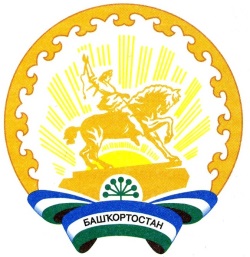 Республика БашкортостанАдминистрация сельского поселения Уршакский сельсовет муниципального района Аургазинский район453477,РБ, Аургазинский район, с.Староабсалямово, ул. Ленина, д.56 б.  Тел. 2-71-31.Республика БашкортостанАдминистрация сельского поселения Уршакский сельсовет муниципального района Аургазинский район453477,РБ, Аургазинский район, с.Староабсалямово, ул. Ленина, д.56 б.  Тел. 2-71-31.№ п/пПроводимые мероприятияСрок исполненияИсполнителиНазначить ответственных лиц по контролю состоянием уровня воды в водоемахс началом паводкаАбдрахманов Р.И.Проверить состояние мостов,  очистить их от снега и льдадо 1 апреляАбдрахманов Р.И.Нурмухаметов Х.Х.(по согласованию)Обследование неорганизованных скоплений бытовых  и  промышленных  отходов  в  населенных пунктах, на берегах рек и водоемов. Проведение работ по предотвращению загрязнения и засорения водоемов.до 1 апреляАбдрахманов Р.И.Юсупов Р.Н.(по согласованию)Установить регулярный контроль за состоянием линий электропередач, связи, трансформаторных станций.с началом паводка – постоянноХасанов И.Ш., (по согласованию)Очистить все ГРП от снега и льда, исключить размыв газопроводов.с началом паводка – постоянноАбдрахманов Р.И.Кадрмаев Ф.Б. (по согласованию), Вагапов Ф.М.(по согласованию)Организовать дежурство членов противопаводковой комиссии в администрации сельсовета.с началом паводкаПротивопаводковая комиссияЗанимаемая должностьФамилия, имя, отчествоПодписьПримечанияДиректор ООО «СП Урожай»Рафиков Р.М.Начальник МКУ Отдел образования МР Аургазинский районГилязетдинов Р.А.